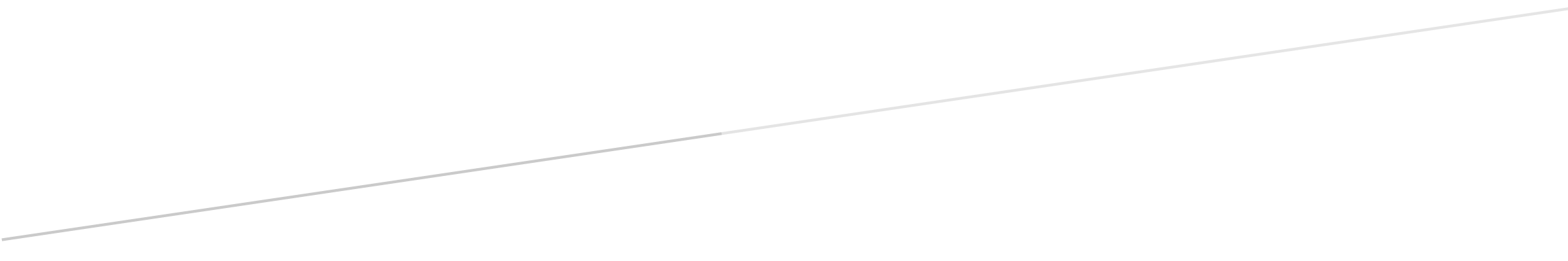 Table of ContentsIntroduction ……………………………………………………………………. Page 3Record of confines definition or amendment 1997 to present …………………  Page 4Staverton Village Confines Map ………………………………………………   Page 51	Introduction 	Village confines (also referred to as settlement/village boundaries) can only be defined or  amended through the production of a local plan or neighbourhood development plan. This statement has been prepared to assist parishioners to understand how the village confines map has been determined. 	The production of a Neighbourhood Development Plan gives the opportunity to define the 	confines boundary on a map should the group developing the plan wish to do so. 	The starting point for establishing the village confines is the Saved policies of the LocalPlan, which sets out the current method for defining confines for restricted infill villages in paragraph 4.90, supporting text to Policy HS22.1.4     The following defines the extent of the village confines as published in Daventry District Council Policy HS22 – Paragraph 4.90:The Existing Confines“For the purposes of this policy, "existing confines of the village" will be taken to mean that area of the village defined by the existing main built-up area but excluding those peripheral buildings such as free-standing individual or groups of dwellings, nearby farm buildings or other structures which are not closely related thereto. Gardens, or former gardens, within the curtilages of dwelling houses, will not necessarily be assumed to fall within the existing confines of the village. The construction of a bypass around a Restricted Infill Village will not be regarded as an extension to the confines of the village and land between the existing built up area and the new Road will be considered as open countryside”.Record of confines definition or amendment – 1997 to Present2.1	The following table details the history of the Staverton Village Confines from 1997 to the present and how the current confines map has been developed during this period.3.	Staverton Village Confines Map: 	July 2017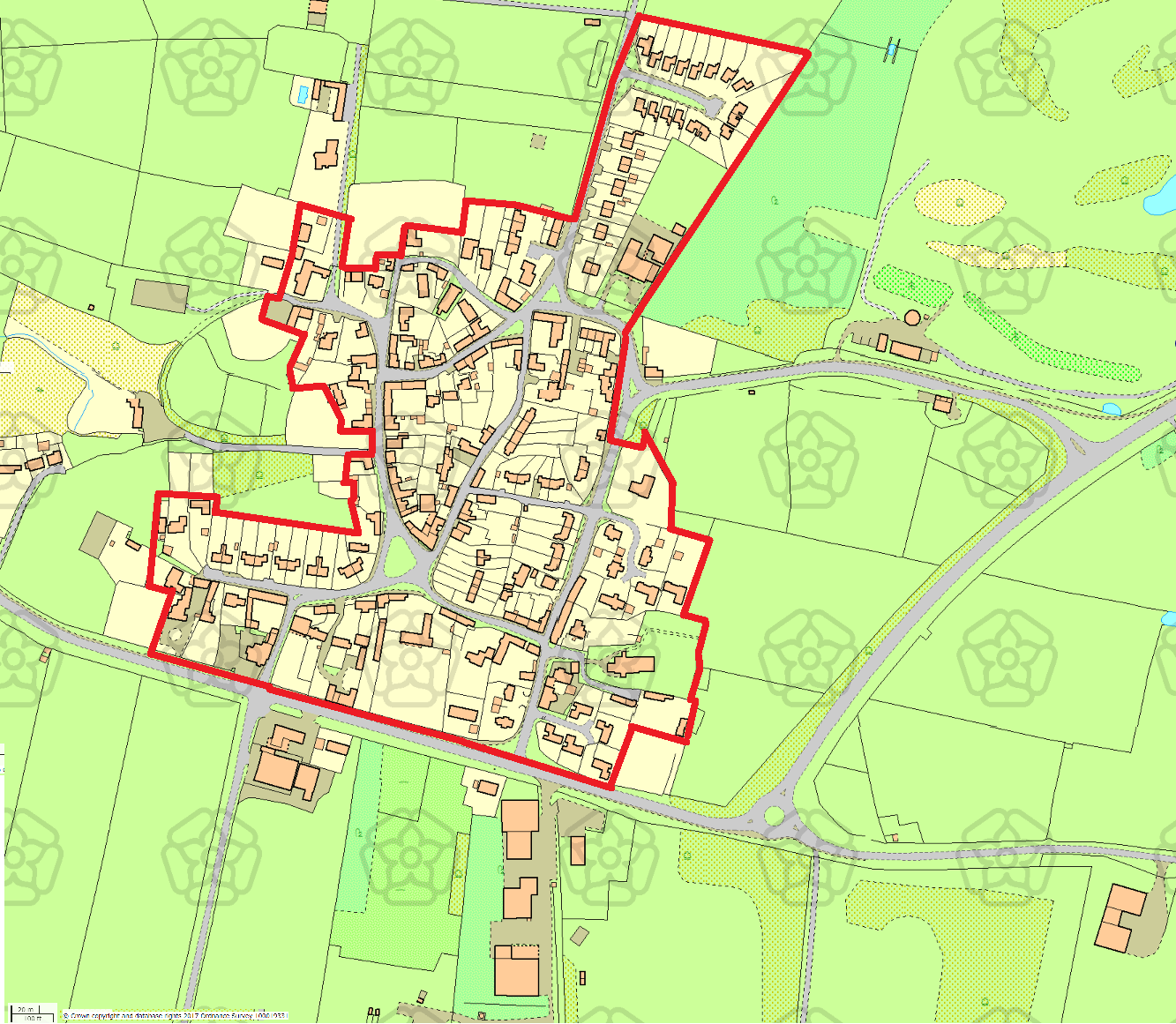 1997In 1997 the Daventry District Council adopted its Local Plan which established the “Village Confines” as defined in its Policy HS22.  This replaced the former and slightly different “Village Envelope”. November 2016  Staverton Parish Council submit a revised Village Confines Map to Daventry District Council. December 2016Daventry District Council approve the map for illustrative purposes only.April 2017Staverton Neighbourhood Development Plan Committee produced a number of proposed Confines Maps after undertaking consultation events within the village. The Staverton Neighbourhood Development Neighbourhood Committee entered into discussions with Daventry District Council Planning Department as to which is most appropriate.May 2017Using the Staverton Neighbourhood Development Plan proposed map as a guide, Daventry District Council produced a recommended’ version of the map for the Staverton Neighbourhood Development Plan committee to approve.June 2017Staverton Neighbourhood Development Plan committee meet to study the Daventry District Council proposed confines map.June 2017Staverton Neighbourhood Development Plan committee approve the Daventry District Council proposed confines map.July 2017Staverton Parish Council approve Daventry District Council proposed confines map. Notification sent to DDC.